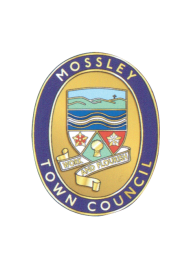 MOSSLEY TOWN COUNCIL ANNUAL MEETINGonWednesday 5 May 2021 at 7.30pmNote: The live meeting can be accessed via the following link:Mossley Town Council Annual MeetingMay 5, 2021 07:30 pmJoin Zoom Meetinghttps://us02web.zoom.us/j/83516055464?pwd=dUY5NmxDKzdMQys0Qld6RTV1ZDRYUT09Meeting ID: 835 1605 5464Passcode: 490727AGENDAMOSSLEY TOWN COUNCIL ANNUAL MEETINGonWednesday 5 May 2021 at 7.30pmNote: The live meeting can be accessed via the following link:Mossley Town Council Annual MeetingMay 5, 2021 07:30 pmJoin Zoom Meetinghttps://us02web.zoom.us/j/83516055464?pwd=dUY5NmxDKzdMQys0Qld6RTV1ZDRYUT09Meeting ID: 835 1605 5464Passcode: 490727AGENDAMOSSLEY TOWN COUNCIL ANNUAL MEETINGonWednesday 5 May 2021 at 7.30pmNote: The live meeting can be accessed via the following link:Mossley Town Council Annual MeetingMay 5, 2021 07:30 pmJoin Zoom Meetinghttps://us02web.zoom.us/j/83516055464?pwd=dUY5NmxDKzdMQys0Qld6RTV1ZDRYUT09Meeting ID: 835 1605 5464Passcode: 490727AGENDAMOSSLEY TOWN COUNCIL ANNUAL MEETINGonWednesday 5 May 2021 at 7.30pmNote: The live meeting can be accessed via the following link:Mossley Town Council Annual MeetingMay 5, 2021 07:30 pmJoin Zoom Meetinghttps://us02web.zoom.us/j/83516055464?pwd=dUY5NmxDKzdMQys0Qld6RTV1ZDRYUT09Meeting ID: 835 1605 5464Passcode: 490727AGENDA1Election of ChairTo elect a member of the Town Council to serve as Chair for the Municipal Year 2021/2022.The person elected to make the declaration of acceptance of office	Election of ChairTo elect a member of the Town Council to serve as Chair for the Municipal Year 2021/2022.The person elected to make the declaration of acceptance of office	Election of ChairTo elect a member of the Town Council to serve as Chair for the Municipal Year 2021/2022.The person elected to make the declaration of acceptance of office	2Appointment of Deputy ChairTo appoint a member of the Town Council to serve as Deputy Chair for the Municipal Year 2021/2022.Appointment of Deputy ChairTo appoint a member of the Town Council to serve as Deputy Chair for the Municipal Year 2021/2022.Appointment of Deputy ChairTo appoint a member of the Town Council to serve as Deputy Chair for the Municipal Year 2021/2022.3MinutesTo approve as a correct record and sign the minutes of the meeting of the Council held on Wednesday 7 April 2021 (Enclosed)MinutesTo approve as a correct record and sign the minutes of the meeting of the Council held on Wednesday 7 April 2021 (Enclosed)MinutesTo approve as a correct record and sign the minutes of the meeting of the Council held on Wednesday 7 April 2021 (Enclosed)4Review of Town Council Procedural DocumentsReport of the Clerk (Enclosed)Review of Town Council Procedural DocumentsReport of the Clerk (Enclosed)Review of Town Council Procedural DocumentsReport of the Clerk (Enclosed)5Appointment of Representatives to Serve on Outside BodiesAppointment of Representatives to Serve on Outside BodiesAppointment of Representatives to Serve on Outside Bodies(i)Tameside MBC Standards CommitteeTo appoint a Town Council representative and deputy to serve on the Committee.Tameside MBC Standards CommitteeTo appoint a Town Council representative and deputy to serve on the Committee.(ii)Mossley Town TeamTo appoint a Town Council representative to serve on the Town TeamMossley Town TeamTo appoint a Town Council representative to serve on the Town Team(iii)Fairtrade Mossley Steering GroupTo appoint 2 Town Council representatives to serve on the GroupFairtrade Mossley Steering GroupTo appoint 2 Town Council representatives to serve on the Group6Dates of Meetings for the Municipal Year 2021/2022Report of the Clerk (Enclosed)Dates of Meetings for the Municipal Year 2021/2022Report of the Clerk (Enclosed)Dates of Meetings for the Municipal Year 2021/2022Report of the Clerk (Enclosed)7Arrangements for the Annual Parish Meeting - Wednesday 19 May 2021Clerk to reportArrangements for the Annual Parish Meeting - Wednesday 19 May 2021Clerk to reportArrangements for the Annual Parish Meeting - Wednesday 19 May 2021Clerk to report8Town Council Insurance Policy 2021/22Clerk to reportTown Council Insurance Policy 2021/22Clerk to reportTown Council Insurance Policy 2021/22Clerk to report9Chair’s AnnouncementsChair’s AnnouncementsChair’s Announcements10Mossley Neighbourhood Plan – Draft StatementReport of the Clerk (Enclosed)Mossley Neighbourhood Plan – Draft StatementReport of the Clerk (Enclosed)Mossley Neighbourhood Plan – Draft StatementReport of the Clerk (Enclosed)Mike IvesonClerk to the CouncilMike IvesonClerk to the Council28 April 2021